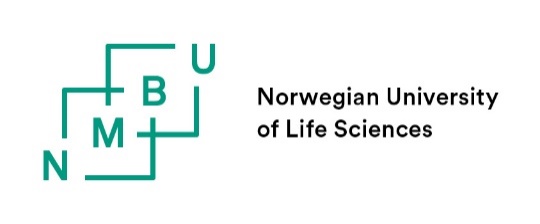 NMBU FORM 2.2.2 Changes to the required coursework componentTo be submitted by the PhD candidate if there are changes to the required coursework component. The main supervisor’s approval of this change can be done by attaching the supervisor’s approval (e-mail or other) as a PDF to this form.In need of significant changes to the original education plan, a new education plan must be prepared and submitted to the faculty for approval. Send the form and its attachments by e-mail to the generic PhD e-mail address at the faculty (https://www.nmbu.no/en/research/contact-persons-during-your-phd) for further processing and approval.oRIGINAL PLAN FOR THE REQUIRED COURSEWORK AND COURSES TO BE REMOVEDCopy the required coursework component from the approved education plan and indicate the course you would like to remove from the plan:ATTACHMENT (compulsory):  	Main supervisor’s approval of this change can be done by attaching the supervisor’s approval (e-mail or other) as a PDF to this form.ATTACHMENT (if required): For external courses (at universities other than NMBU):  	A complete course description, including the form of assessment (examination & grading system)For «Special syllabus» at NMBU:    	Signed agreement (find template in item 7 at this web page: https://www.nmbu.no/en/research/forms-phd-education) and course description.APPROVAL FROM THE FACULTY:The approval from the faculty is by the digital approval in P360, in the routine established at the faculty. PhD candidate:Full nameFaculty:Main supervisor:Full nameCourse codeCourse nameInstitutionLevelExaminationSpring/AutumnyearCredits (ECTS)OUTPHI 401 or similarPhD      Master S   A    5PhD      Master S   A    PhD      Master S   A    PhD      Master S   A    PhD      Master S   A    PhD      Master S   A    Total number of credits ORIGINAL planTotal number of credits ORIGINAL planTotal number of credits ORIGINAL planTotal number of credits ORIGINAL planTotal number of credits ORIGINAL planOutgoing creditsOutgoing creditsOutgoing creditsOutgoing creditsOutgoing creditsNEW REQUIRED COURSEWORK COMPONENT:NEW REQUIRED COURSEWORK COMPONENT:NEW REQUIRED COURSEWORK COMPONENT:NEW REQUIRED COURSEWORK COMPONENT:NEW REQUIRED COURSEWORK COMPONENT:NEW REQUIRED COURSEWORK COMPONENT:Course codeCourse nameInstitutionLevelExaminationSpring/AutumnyearCredits (ECTS)PhD      Master S   A    PhD      Master S   A    PhD      Master S   A    PhD      Master S   A    PhD      Master S   A    PhD      Master S   A    Total number of credits NEW planTotal number of credits NEW planTotal number of credits NEW planTotal number of credits NEW planTotal number of credits NEW planReason for the change:Date and signature:Date and signature:PhD candidateFull nameDateSignatureSending the proposal to the faculty by e-mail replaces handwritten signature.